First United ChurchSeeking to be a welcoming community of Christian faith, proclaiming and celebrating the love of God in Jesus Christ through the Inspiration of the Holy Spirit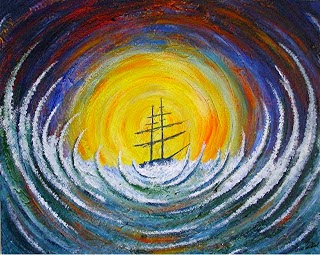 June 24, 2018 @ 10:30am7 Curtis St., St. Thomas, ON  N5P 1H3  Phone: (519) 631-7570e-mail: office@1stunitedchurch.caweb:  www.1stunitedchurch.caMINISTERS:  ALL  THE  PEOPLE OF  GODPastoral Minister: Rev. Emmanuel K. OforiMusic Minister: Jody McDonald-GroulxSecretary/Treasurer: Lori HoffmanCustodian: Dave Luftenegger      Notes: Asterisk (*) – You may stand if comfortable doing soVU = Voices United          MV = More VoicesGod Gathers Us TogetherMusical/Choral PreludeMV#14 “Where Two or Three Are Gathered” (2x)Where two or three are gathered in my name, I am there, I am there.MV#18 “Lord, Prepare Me…” (2x)Lord, prepare me to be a sanctuary, pure and holy tried and true; with thanksgiving, I’ll be a living sanctuary for you.Opening Prayer*Opening Hymn: VU#651 “Guide Me, O Thou Great Jehovah”Lighting of the Christ CandlePassing the PeaceLife and Work of the Church [see insert]Welcoming of VisitorsGod Draws Us Near To WorshipCall to Worship:  Responsive Psalm 150 (VU page #874)Prayer of Thanksgiving & IntercessionThe Lord’s Prayer (VU #960)God Invites Us To Listen For His Word	Gospel Reading:	Mark 4:35-41Reader:		This is the Word of GodAll:		Thanks be to God* Hymn of Preparation: VU#669 “Jesus, Lover of My Soul”The Message:      “You Can Smile at the Storms”God Invites Us To Respond To His LoveOffertoryHymn of Dedication   God of love, hear our prayer, bless this offering we bring you.     May our lives do your will, guide and guard us forever.     Give us courage to stand for truth, help us give to others.     God of love, hear our prayer, bless this offering we bring you.Offertory PrayerGod Sends Out Into the World to Serve*Closing Hymn: MV#213 “Take Up His Song”*Benediction*Sending ForthThreefold AmenCommissioning Hymn:  MV#209 “Go Make a Diff’rence”  (2x)Musical PostludeToday’s ScriptureJesus Calms the Storm35 That day when evening came, he said to his disciples, “Let us go over to the other side.” 36 Leaving the crowd behind, they took him along, just as he was, in the boat. There were also other boats with him. 37 A furious squall came up, and the waves broke over the boat, so that it was nearly swamped. 38 Jesus was in the stern, sleeping on a cushion. The disciples woke him and said to him, “Teacher, don’t you care if we drown?” 39 He got up, rebuked the wind and said to the waves, “Quiet! Be still!” Then the wind died down and it was completely calm. 40 He said to his disciples, “Why are you so afraid? Do you still have no faith?” 41 They were terrified and asked each other, “Who is this? Even the wind and the waves obey him!” 